بسم الله الرحمن الرحيم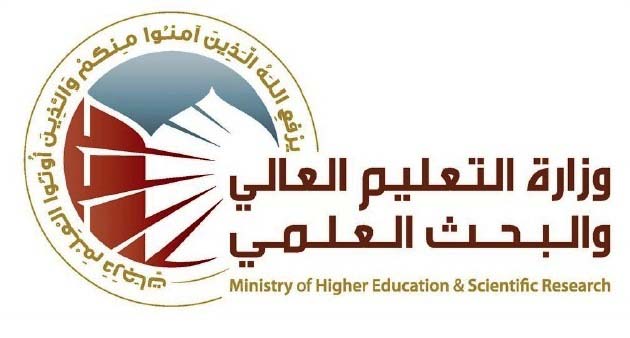 ــــــــــــــــــــــــــــــــــــــــــــــــــــــــــــــــــــــــــــــــــــــــــــــــــــــــــــــــــــــــــــــــــــــــــــــــــــــــــــــــــــــــــــــــــــــــــــــــــــــــــــــــــــــــــبسم الله الرحمن الرحيمــــــــــــــــــــــــــــــــــــــــــــــــــــــــــــــــــــــــــــــــــــــــــــــــــــــــــــــــــــــــــــــــــــــــــــــــــــــــــــــــــــــــــــــــــــــــــــــــــــــــــــــــــــــــــــــــجدول الدروس الاسبوعي توقيع الاستاذ:                                                              توقيع العميد:   
ــــــــــــــــــــــــــــــــــــــــــــــــــــــــــــــــــــــــــــــــــــــــــــــــــــــــــــــــــــــــــــــــــــــــــــــــــــــــــــــــــــــــــــــــــــــــــــــــــــــــــــــــــــــــــــ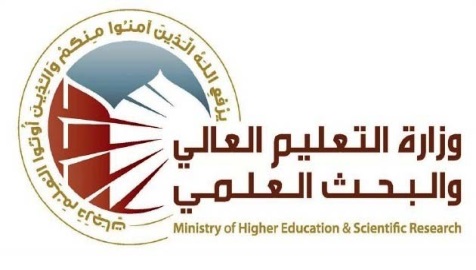 Course  weekly OutlineInstructor Signature:					Dean Signature: 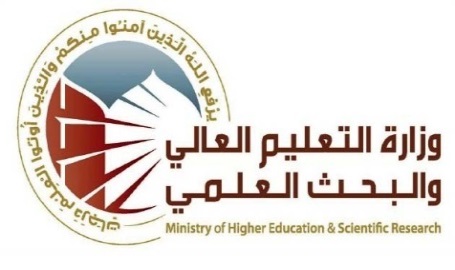 ــــــــــــــــــــــــــــــــــــــــــــــــــــــــــــــــــــــــــــــــــــــــــــــــــــــــــــــــــــــــــــــــــــــــــــــــــــــــــــــــــــــــــــــــــــــــــــــــــــــــــــــــــــــــ Course  weekly OutlineInstructor Signature:					Dean Signature: ا.م.د احمد بهجت خلفاسم التدريسي:ahmedkhalaf@uodyala.edu.iqالبريد الالكتروني:الهيدرولوجي والموارد المائية  Hydrology & Water Resourceعنوان المقرررقم وترميز المقرربيئة التربة والانواء الجوية - الريالمتطلبات الممهدة للمقررالتعرف على مفهوم الهيدرولوجي والموارد المائية وتطبيقاتها وحركة المياه من السواقط وطرق قساسها ،والتبخر والسيح السطحي والمياه الجوفية ، والفياضنات واسبابها ،ومعرفة المازنة المائية واهميتهااهداف المادة:شرح الدورة الهيدرولجية، السواقط واشكالها وطرق قياسه، التبخر والضغط الجوي وقياسه، السيح وخصائصه وقياسه ، الفيضان والهيدروغراف واستعماله، المياه الجوفيةوالابار, الموازنة المائية.التفاصيل الاساسيه للمادة:2 ساعة نظري3 ساعة عمليالوحدات :الساعات النظرية :الساعات العملية :2 ساعة نظريلا يوجد عمليالهيدرولوجيا الهندسية. 1992. محمد سليمان حسن واخرون. جامعة الموصل.الكتب المنهجية:علم المياه.2008. سحر امين كاتوت .دار دجلةالمصادر الخارجية:تقديرات الفصل:معلومات اضافية:الملاحظاتالماده العمليةالماده النظريةالتاريخالاسبوعطرائق قياس السقيطمقدمة عن الهيدرولوجي، الدورة الهيدرولوجية3/10/20221طرق عرض البيانات المطريةالسقيط، الجريان السطحي، الجريان القاعدي، التبخر10/10/20222قياس وتقدير الفقد من الخزانات المائيةالفقد من السقيط، الفقد بالالتقاط، الفقد بالخزن الارضي17/10/20223الوسائل الممكن استخدامها في تقليل الفقد بالتبخر من الاسطح المائيةالفقد بالرشح العميق. اهمية الفقد في حسابات السيح24/10/20224قياس منسوب المياه وتصاريفها في المجاري المائية (الانهار)التبخر وفقد الماء من الخزانات المائية31/10/20225طرائق قياس الغيض والادلة المستخدمة في قياس الغيضالسيح السطحي وكيف تتكون المجاري المائية7/11/20226تطبيقات حسابية في حركة المياه الجوفيةالمجاري المائية الدائمية، المجاري المائية المتقطعة، المجاري المائية الموسمية14/11/20227تطبيقات حسابية في حركة المياه الجوفيةالحمولات العالقة والحمولات الذائبة في المجاري المائية21/11/20228تطبيقات في منحنيات السيحالمياه الجوفية28/11/20229تطبيقات في منحنيات الهيدروغراف القياسيالمكامن المائية الجوفية انواعها وصفاتها5/12/202210تطبيقات في منحنيات هيدروغراف الفيضانالهيدروغراف12/12/202211طرائق فصل الجريان القاعدي في الهايدروغرافمخطط الماء القياسي وطرق اشتقاقه19/12/202212طرائق فصل الجريان القاعدي في الهايدروغرافالفيضانات، اسباب، مخاطر26/12/202213طرائق فصل الجريان القاعدي في الهايدروغرافالموارد المائية واهمية الموازنة المائية2/1/202314عطلة نصف السنةعطلة نصف السنةعطلة نصف السنةعطلة نصف السنةعطلة نصف السنةCourse InstructorAhmed bahjat KhalafAhmed bahjat KhalafAhmed bahjat KhalafAhmed bahjat KhalafAhmed bahjat KhalafAhmed bahjat KhalafE_mailahmedkhalaf@uodyala.edu.iqahmedkhalaf@uodyala.edu.iqahmedkhalaf@uodyala.edu.iqahmedkhalaf@uodyala.edu.iqahmedkhalaf@uodyala.edu.iqahmedkhalaf@uodyala.edu.iqTitleHydrology & Water ResourceHydrology & Water ResourceHydrology & Water ResourceHydrology & Water ResourceHydrology & Water ResourceHydrology & Water ResourceCourse NumberPrerequisites for the courseSoil ecology and meteorology -IrrigationSoil ecology and meteorology -IrrigationSoil ecology and meteorology -IrrigationSoil ecology and meteorology -IrrigationSoil ecology and meteorology -IrrigationSoil ecology and meteorology -IrrigationCourse Objectivedentification of the hydrological concept, water resources and their applications, movement of water from and methods of measurement, evaporation, surface salts, groundwater, Floods ,and knowledge of the water budget and its importancedentification of the hydrological concept, water resources and their applications, movement of water from and methods of measurement, evaporation, surface salts, groundwater, Floods ,and knowledge of the water budget and its importancedentification of the hydrological concept, water resources and their applications, movement of water from and methods of measurement, evaporation, surface salts, groundwater, Floods ,and knowledge of the water budget and its importancedentification of the hydrological concept, water resources and their applications, movement of water from and methods of measurement, evaporation, surface salts, groundwater, Floods ,and knowledge of the water budget and its importancedentification of the hydrological concept, water resources and their applications, movement of water from and methods of measurement, evaporation, surface salts, groundwater, Floods ,and knowledge of the water budget and its importancedentification of the hydrological concept, water resources and their applications, movement of water from and methods of measurement, evaporation, surface salts, groundwater, Floods ,and knowledge of the water budget and its importanceCourse DescriptionExplanation of the hydraulic cycle, Precipitation and its forms and methods of measurement, Evaporation and atmospheric pressure and measurement, Swelling and its characteristics and measurement, Flood and Hydrograph and its use, groundwater and water, water balance.Explanation of the hydraulic cycle, Precipitation and its forms and methods of measurement, Evaporation and atmospheric pressure and measurement, Swelling and its characteristics and measurement, Flood and Hydrograph and its use, groundwater and water, water balance.Explanation of the hydraulic cycle, Precipitation and its forms and methods of measurement, Evaporation and atmospheric pressure and measurement, Swelling and its characteristics and measurement, Flood and Hydrograph and its use, groundwater and water, water balance.Explanation of the hydraulic cycle, Precipitation and its forms and methods of measurement, Evaporation and atmospheric pressure and measurement, Swelling and its characteristics and measurement, Flood and Hydrograph and its use, groundwater and water, water balance.Explanation of the hydraulic cycle, Precipitation and its forms and methods of measurement, Evaporation and atmospheric pressure and measurement, Swelling and its characteristics and measurement, Flood and Hydrograph and its use, groundwater and water, water balance.Explanation of the hydraulic cycle, Precipitation and its forms and methods of measurement, Evaporation and atmospheric pressure and measurement, Swelling and its characteristics and measurement, Flood and Hydrograph and its use, groundwater and water, water balance.Credits:Lectures Hours:Practical Hours:2 lectures houres3 practical hours2 lectures houres3 practical hours2 lectures houres3 practical hours2 lectures houres3 practical hours2 lectures houres3 practical hours2 lectures houres3 practical hoursTextbookEngineering Hydrology. 1992. Mohamed Suleiman Hassan and others. University of Al Mosul.Engineering Hydrology. 1992. Mohamed Suleiman Hassan and others. University of Al Mosul.Engineering Hydrology. 1992. Mohamed Suleiman Hassan and others. University of Al Mosul.Engineering Hydrology. 1992. Mohamed Suleiman Hassan and others. University of Al Mosul.Engineering Hydrology. 1992. Mohamed Suleiman Hassan and others. University of Al Mosul.Engineering Hydrology. 1992. Mohamed Suleiman Hassan and others. University of Al Mosul.ReferencesWater science.2008. Sahar Amin Katout. dar dijlaWater science.2008. Sahar Amin Katout. dar dijlaWater science.2008. Sahar Amin Katout. dar dijlaWater science.2008. Sahar Amin Katout. dar dijlaWater science.2008. Sahar Amin Katout. dar dijlaWater science.2008. Sahar Amin Katout. dar dijlaCourse AssessmentThe first quarterly testThe second quarterly testfinal examfinal examfinal gradeCourse AssessmentThe first quarterly testThe second quarterly testTheoreticalPracticalfinal gradeCourse Assessment20204020100General NotesweekDateTopics CoveredLab. Experiment AssignmentsNotes13/10/2022Introduction to Hydrology, Hydrological CycleMethods of measurement of Precipitation210/10/2022Precipitation, runoff, basal flow, evaporationRainy data views317/10/2022Loss of punctuation, loss of capture, loss of ground storageMeasurement and estimation of loss of water reservoirs424/10/2022Deep-vein loss. The importance of loss in the calculation of the runoffMeans that can be used to reduce loss of evaporation from water surfaces531/10/2022Evaporation and loss of water from aquifersMeasuring water level and its costs in waterways (rivers)67/11/2022Surface runoff and how waterways formMethods of measurement of irritation and evidence used in measuring the flow714/11/2022Permanent watercourses, Intermittent waterways, Seasonal waterwaysCalculus applications in groundwater movement821/11/2022Loads and dissolved loads in waterwaysCalculus applications in groundwater movement928/11/2022underground waterApplications in runoff curves105/12/2022Aquifers and their characteristicsApplications in standard hydrograph curves1112/12/2022hydrographApplications in flood hydrographic curves1219/12/2022Standard water chart and methods of extractionMethods of separation of basal flow in the hydrograph1326/12/2022Floods, causes, risksMethods of separation of basal flow in the hydrograph142/1/2023Water resources and the importance of the water budgetMethods of separation of basal flow in the hydrograph